گردش فرم : دانشجو          استاد راهنما          استاد داور1                     استاد داور2           نماینده تحصیلات تکمیلی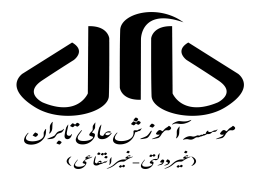 فرم تأیید انجام اصلاحات پایان نامه بعد از جلسه دفاعکد فرم:                          111F-TU-فرم تأیید انجام اصلاحات پایان نامه بعد از جلسه دفاعتاریخ بازنگری:                 20/12/1401فرم تأیید انجام اصلاحات پایان نامه بعد از جلسه دفاعشماره بازنگری :                  08نام ونام خانوادگی دانشجو:                                       شماره دانشجوئی:                                       تاریخ دفاع:نام ونام خانوادگی دانشجو:                                       شماره دانشجوئی:                                       تاریخ دفاع:نام ونام خانوادگی دانشجو:                                       شماره دانشجوئی:                                       تاریخ دفاع:نام ونام خانوادگی دانشجو:                                       شماره دانشجوئی:                                       تاریخ دفاع:عنوان پایان نامهفارسی:English:عنوان پایان نامهفارسی:English:عنوان پایان نامهفارسی:English:عنوان پایان نامهفارسی:English:نظر استاد محترم راهنمااينجانب ......................................... استاد راهنماي پايان نامه دانشجوی فوق اعلام مي‌كنم كه با برطرف كردن اصلاحات مطرح شده در جلسه دفاع توسط دانشجو، ثبت نهایی پايان نامه و ادامه فرایند فارغ التحصیلی طبق دستورالعمل مصوّب بلامانع است.تاریخ                                                                                    مهر و امضا:اينجانب ......................................... استاد راهنماي پايان نامه دانشجوی فوق اعلام مي‌كنم كه با برطرف كردن اصلاحات مطرح شده در جلسه دفاع توسط دانشجو، ثبت نهایی پايان نامه و ادامه فرایند فارغ التحصیلی طبق دستورالعمل مصوّب بلامانع است.تاریخ                                                                                    مهر و امضا:اينجانب ......................................... استاد راهنماي پايان نامه دانشجوی فوق اعلام مي‌كنم كه با برطرف كردن اصلاحات مطرح شده در جلسه دفاع توسط دانشجو، ثبت نهایی پايان نامه و ادامه فرایند فارغ التحصیلی طبق دستورالعمل مصوّب بلامانع است.تاریخ                                                                                    مهر و امضا:نظر استاد محترم         داور1اينجانب ......................................... استاد داور پايان نامه دانشجوی فوق با توجه به تایید استاد راهنما، اعلام                می دارم چاپ لوح فشرده پايان نامه و ادامه فرایند فارغ التحصیلی طبق دستورالعمل مصوّب بلامانع است.تاریخ                                                                                     مهر وامضا:اينجانب ......................................... استاد داور پايان نامه دانشجوی فوق با توجه به تایید استاد راهنما، اعلام                می دارم چاپ لوح فشرده پايان نامه و ادامه فرایند فارغ التحصیلی طبق دستورالعمل مصوّب بلامانع است.تاریخ                                                                                     مهر وامضا:اينجانب ......................................... استاد داور پايان نامه دانشجوی فوق با توجه به تایید استاد راهنما، اعلام                می دارم چاپ لوح فشرده پايان نامه و ادامه فرایند فارغ التحصیلی طبق دستورالعمل مصوّب بلامانع است.تاریخ                                                                                     مهر وامضا:نظر استاد محترم داور 2اينجانب ......................................... استاد داور پايان نامه دانشجوی فوق با توجه به تایید استاد راهنما، اعلام                می دارم چاپ لوح فشرده پایان نامه و ادامه فرایند فارغ التحصیلی طبق دستورالعمل مصوّب بلامانع است.تاریخ                                                                                   مهر و امضا:اينجانب ......................................... استاد داور پايان نامه دانشجوی فوق با توجه به تایید استاد راهنما، اعلام                می دارم چاپ لوح فشرده پایان نامه و ادامه فرایند فارغ التحصیلی طبق دستورالعمل مصوّب بلامانع است.تاریخ                                                                                   مهر و امضا:اينجانب ......................................... استاد داور پايان نامه دانشجوی فوق با توجه به تایید استاد راهنما، اعلام                می دارم چاپ لوح فشرده پایان نامه و ادامه فرایند فارغ التحصیلی طبق دستورالعمل مصوّب بلامانع است.تاریخ                                                                                   مهر و امضا:نماینده تحصیلات تکمیلیفرمت نگارش پایان نامه مورد تایید می باشد و تکمیل فرم 109(تحویل لوح فشرده پایان نامه )بلامانع می باشد.تاریخ                                                                                   مهر و امضا:فرمت نگارش پایان نامه مورد تایید می باشد و تکمیل فرم 109(تحویل لوح فشرده پایان نامه )بلامانع می باشد.تاریخ                                                                                   مهر و امضا:فرمت نگارش پایان نامه مورد تایید می باشد و تکمیل فرم 109(تحویل لوح فشرده پایان نامه )بلامانع می باشد.تاریخ                                                                                   مهر و امضا: